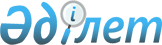 Денисов аудандық мәслихатының 2014 жылғы 17 қарашадағы № 66 "Тұрғын үй көмегін көрсету қағидасын бекіту туралы" шешіміне өзгерістер енгізу туралыҚостанай облысы Денисов ауданы мәслихатының 2016 жылғы 1 сәуірдегі № 14 шешімі. Қостанай облысының Әділет департаментінде 2016 жылғы 25 сәуірде № 6297 болып тіркелді

      "Тұрғын үй қатынастары туралы" 1997 жылғы 16 сәуірдегі Қазақстан Республикасы Заңы 97-бабының 2-тармағына сәйкес Денисов аудандық мәслихаты ШЕШІМ ҚАБЫЛДАДЫ:



      1. Денисов аудандық мәслихатының 2014 жылғы 17 қарашадағы № 66 "Тұрғын үй көмегін көрсету қағидасын бекіту туралы" шешіміне (Нормативтік құқықтық актілерді мемлекеттік тіркеу тізілімінде 2014 жылғы 9 желтоқсанда № 5215 болып тіркелген, 2014 жылғы 26 желтоқсанда "Әділет" ақпараттық-құқықтық жүйесінде жарияланған) мынадай өзгерістер енгізілсін: 



      көрсетілген шешіммен бекітілген, Тұрғын үй көмегін көрсету қағидасында:



      2-тармақ жаңа редакцияда жазылсын:



      "2. Тұрғын үй көмегін "Денисов ауданының жұмыспен қамту және әлеуметтік бағдарламалар бөлімі" мемлекеттік мекемесі (бұдан әрі – уәкілетті орган) тоқсан сайын тағайындайды.



      Өтініш беру, қызмет көрсету нәтижесін ұсыну және тұрғын үй көмегін көрсету мерзімдерінен кейін Қазақстан Республикасы Ұлттық экономика министрінің 2015 жылғы 9 сәуірдегі № 319 "Тұрғын үй-коммуналдық шаруашылық саласындағы мемлекеттік көрсетілетін қызметтер стандарттарын бекіту туралы" "Тұрғын үй көмегін тағайындау" бұйрығымен бекітілген мемлекеттік көрсетілетін қызмет стандартына (бұдан әрі - Стандарт) сәйкес жүзеге асырылады.



      Тұрғын үй көмегін тағайындау үшін отбасы (азамат) Стандарттың 9-тармағында көрсетілген құжаттарды ұсынады.";



      3-тармақ алынып тасталсын.



      2. Осы шешім алғашқы ресми жарияланған күнінен кейін күнтізбелік он күн өткен соң қолданысқа енгізіледі және өз әрекетін 2016 жылғы 1 қаңтардан бастап туындаған қатынастарға таратады. 

 

       "Денисов ауданы әкімдігінің



      экономика және қаржы бөлімі"



      мемлекеттік мекемесінің басшысы



      _______________ С.Ф. Рахметова



      2016 жыл "1" сәуір



      "Денисов ауданының жұмыспен қамту



      және әлеуметтік бағдарламалар бөлімі"



      мемлекеттік мекемесінің басшысының



      міндетін атқарушы



      _______________ Л. А. Дранчуковская



      2016 жыл "1" сәуір

 
					© 2012. Қазақстан Республикасы Әділет министрлігінің «Қазақстан Республикасының Заңнама және құқықтық ақпарат институты» ШЖҚ РМК
				

      Аудандық мәслихаттың кезектен

тыс сессиясының төрағасыК. Досмұхамедов

      Денисов аудандық

мәслихатының хатшысыА. Мұрзабаев